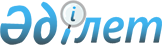 "Еңбекшілдер аудандық мәслихатының регламентін бекіту туралы" Еңбекшілдер аудандық мәслихатының 2014 жылғы 28 ақпандағы № С-27/4 шешімінің күші жойылды деп тану туралыАқмола облысы Еңбекшілдер аудандық мәслихатының 2017 жылғы 28 қарашада № С-16/2 шешімі. Ақмола облысының Әділет департаментінде 2017 жылғы 11 желтоқсанда № 6211 болып тіркелді
      РҚАО-ның ескертпесі.

      Құжаттың мәтінінде түпнұсқаның пунктуациясы мен орфографиясы сақталған.
      "Қазақстан Республикасындағы жергілікті мемлекеттік басқару және өзін-өзі басқару туралы" Қазақстан Республикасының 2001 жылғы 23 қаңтардағы Заңына, "Құқықтық актілер туралы" Қазақстан Республикасының 2016 жылғы 6 сәуірдегі Заңына сәйкес, Еңбекшілдер аудандық мәслихаты ШЕШІМ ҚАБЫЛДАДЫ:
      1. "Еңбекшілдер аудандық мәслихатының регламентін бекіту туралы" Еңбекшілдер аудандық мәслихатының 2014 жылғы 28 ақпандағы № С-27/4 (Нормативтік құқықтық актілерді мемлекеттік тіркеу тізілімінде № 4061 болып тіркелген, 2014 жылғы 11 сәуірде аудандық "Жаңа дәуір" және "Сельская новь" газеттерінде жарияланған) шешімінің күші жойылды деп танылсын.
      2. Осы шешім Ақмола облысының Әділет департаментінде мемлекеттік тіркелген күнінен бастап күшіне енеді және ресми жарияланған күнінен бастап қолданысқа енгізіледі.
					© 2012. Қазақстан Республикасы Әділет министрлігінің «Қазақстан Республикасының Заңнама және құқықтық ақпарат институты» ШЖҚ РМК
				
      Аудандық мәслихат
сессиясының төрағасы

Қ.Тастанбеков

      Аудандық мәслихат
хатшысы

С.Шәуенов
